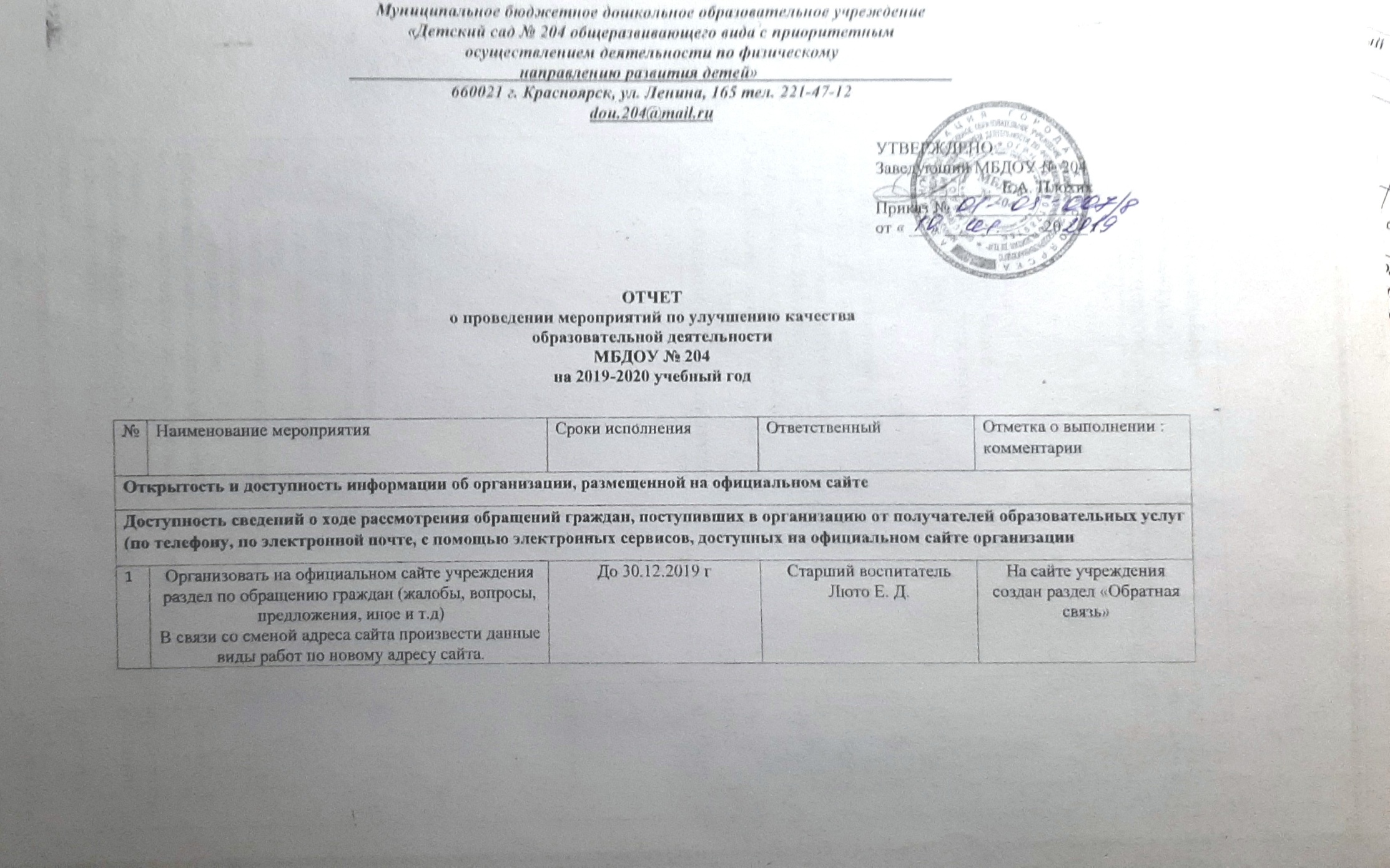 2Обеспечить обратную связь о результатах рассмотрения обращений (автоматическая рассылка информации о рассмотрении обращения на электронный адрес заявителя или иной способ уведомления граждан).До 30.08. 2020Старший воспитатель Люто Е. Д.Назначен ответственный по работе с обращениями гражданНаличие на официальном сайте организации в сети «Интернет» сведений о педагогических работниках учрежденияНаличие на официальном сайте организации в сети «Интернет» сведений о педагогических работниках учрежденияНаличие на официальном сайте организации в сети «Интернет» сведений о педагогических работниках учрежденияНаличие на официальном сайте организации в сети «Интернет» сведений о педагогических работниках учрежденияНаличие на официальном сайте организации в сети «Интернет» сведений о педагогических работниках учреждения1Дополнить сведения о педагогических работниках организации2019-2020Старший воспитатель Люто Е. Д.Раздел «Сведения о педагогических работниках» - дополнен в соответствии с нормативной базой.Данные о педагогических работниках дополняются по мере необходимости.Доступность взаимодействия с получателями образовательных услуг по телефону, по электронной почте, с помощью электронных сервисов, предоставляемых на официальном сайте организации в сети Интернет, в том числе наличие возможности внесения предложений.Доступность взаимодействия с получателями образовательных услуг по телефону, по электронной почте, с помощью электронных сервисов, предоставляемых на официальном сайте организации в сети Интернет, в том числе наличие возможности внесения предложений.Доступность взаимодействия с получателями образовательных услуг по телефону, по электронной почте, с помощью электронных сервисов, предоставляемых на официальном сайте организации в сети Интернет, в том числе наличие возможности внесения предложений.Доступность взаимодействия с получателями образовательных услуг по телефону, по электронной почте, с помощью электронных сервисов, предоставляемых на официальном сайте организации в сети Интернет, в том числе наличие возможности внесения предложений.Доступность взаимодействия с получателями образовательных услуг по телефону, по электронной почте, с помощью электронных сервисов, предоставляемых на официальном сайте организации в сети Интернет, в том числе наличие возможности внесения предложений.1Обеспечить работу телефона горячей линии: -составить график приема звонков администрации ДОУ; -разместить информацию на сайте и стендах учрежденияДо 31.08.2020Старший воспитательЛюто Е. Д.Выполнено2На сайте учреждения обеспечить функционирование портала для внесения предложений участниками образовательного процесса, связанных с деятельностью образовательной организации, а также взаимодействия с руководителями и педагогическими работниками образовательной организации)2019-2020Старший воспитатель Люто Е. Д.На сайте учреждения создан раздел «Обратная связь»Комфортность условий предоставления услуг и доступности их полученияКомфортность условий предоставления услуг и доступности их полученияКомфортность условий предоставления услуг и доступности их полученияКомфортность условий предоставления услуг и доступности их полученияКомфортность условий предоставления услуг и доступности их полученияНаличие дополнительных образовательных программНаличие дополнительных образовательных программНаличие дополнительных образовательных программНаличие дополнительных образовательных программНаличие дополнительных образовательных программ1Получение лицензии на дополнительные образовательные программыДо 30.08. 2020Заведующий Е.А.ПлохихИдет оформление документации, получено положительное заключение РоспотребнадзораМатериально-техническое и информационное обеспечение организацииМатериально-техническое и информационное обеспечение организацииМатериально-техническое и информационное обеспечение организацииМатериально-техническое и информационное обеспечение организацииМатериально-техническое и информационное обеспечение организации1Дополнение сведений на сайте об оборудовании групповых ячеек, о наличии средств обученияДо 30. 08.2020Старший воспитатель Люто Е. Д.ВыполненоДополнение сведений на сайте об оборудовании кабинетов узких специалистов, о наличии средств обучения.До 30. 08.2020Старший воспитатель Люто Е. Д.ВыполненоОбеспечить наполнение ресурсной комнаты (объект для проведения практических занятий)оборудованием, неоформленным материалом.До 30. 08.2020Заведующий Е.А.Плохих,ВыполненоНаличие условий организации обучения и воспитания обучающихся с ограниченными возможностями здоровья и инвалидовНаличие условий организации обучения и воспитания обучающихся с ограниченными возможностями здоровья и инвалидовНаличие условий организации обучения и воспитания обучающихся с ограниченными возможностями здоровья и инвалидовНаличие условий организации обучения и воспитания обучающихся с ограниченными возможностями здоровья и инвалидовНаличие условий организации обучения и воспитания обучающихся с ограниченными возможностями здоровья и инвалидовДополнение сведений на сайте о наличии в штате узких специалистов, об оборудовании кабинетов узких специалистов, о наличии средств обучения.2019-2020Старший воспитатель Люто Е. Д.ВыполненоТранслирование опыта работы по организации условий обучения и воспитания обучающихся с ограниченными возможностями здоровья и инвалидов педагогическому сообществу2019-2020Старший воспитатель Люто Е. Д.ВыполненоНаличие необходимых условий для охраны и укрепления здоровья, организации питания обучающихсяНаличие необходимых условий для охраны и укрепления здоровья, организации питания обучающихсяНаличие необходимых условий для охраны и укрепления здоровья, организации питания обучающихсяНаличие необходимых условий для охраны и укрепления здоровья, организации питания обучающихсяНаличие необходимых условий для охраны и укрепления здоровья, организации питания обучающихсяУсовершенствовать спортивную уличную площадкуДо 01.10.2020Заведующий Е.А.ПлохихДекабрь 2019 года – получение грантовой поддержки Министерства образования. (360 761 рубль)Выполнено обустройство спортплощадки.Обогащение спортивного инвентаря физкультурного зала До 01.09.2020Заведующий Е.А.Плохих инструктор по ФК Казарин Е.А.ЗавхозКороль Т.М.Выполнено